Terms & Condition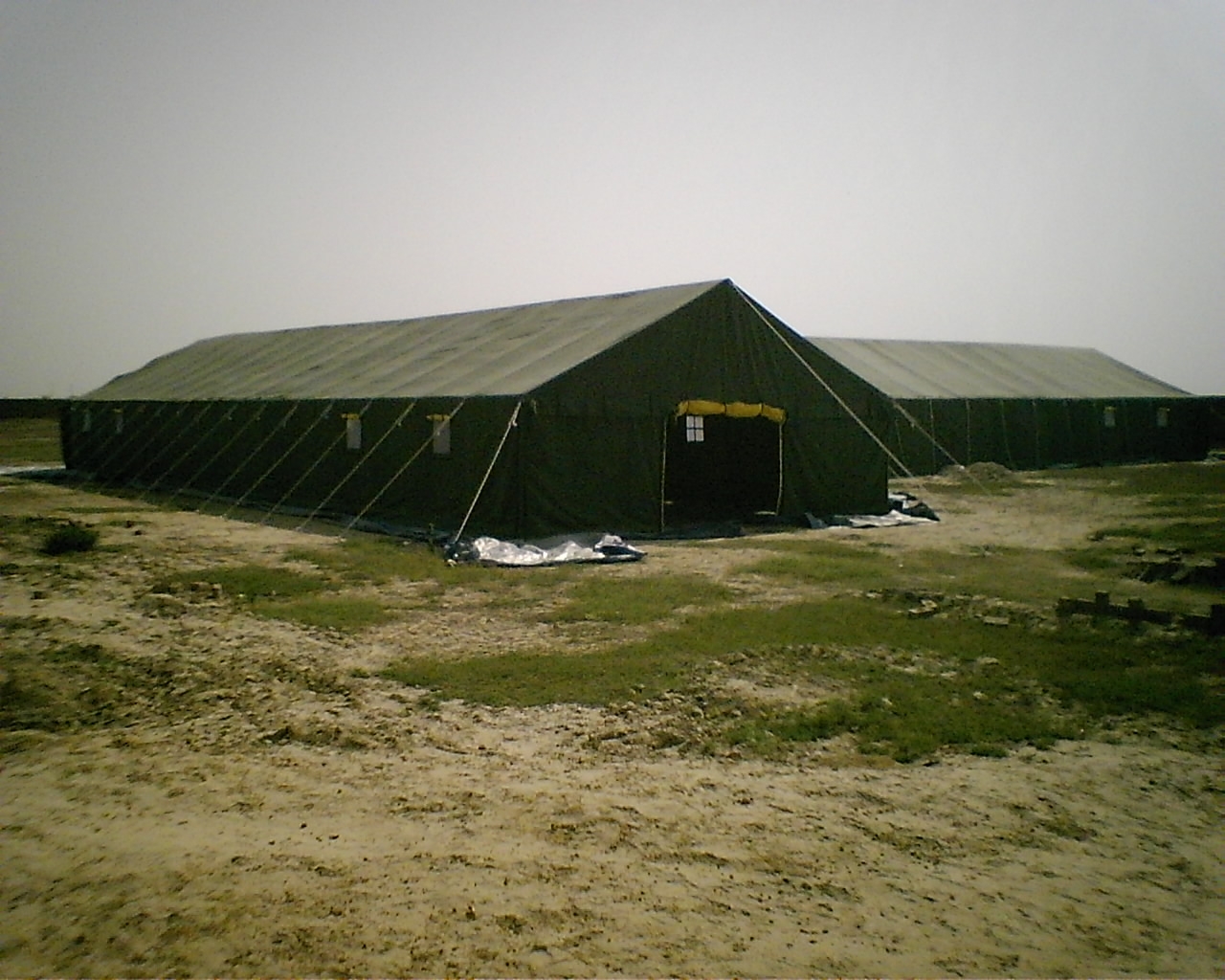 Date:27-3-2020                                                                                                                Ref:aubt2572732020QuotationSingle Fly Two Fold Frame Military Tent                        Size 7.90 x 20 M (197.5M2)QuantityDIMENSIONSMake Double Fly Double Fold Rope & Pole Tent With Mud Flap All Around The  TentDIMENSIONSSize7.90 x 25 MtDIMENSIONSLength25 MtDIMENSIONSWidth7.90 MtDIMENSIONSInner Floor Area197.5M2DIMENSIONSCentral Height4MtDIMENSIONSWall Height2.25 MtDIMENSIONSDoors8 Doors each door provided with interlacing system for opening & closingDIMENSIONSWindow24 Windows each is provided  With Rolled Up Flap.MATERIAL             Outer FLYHeavy duty Cotton Canvas water repellent and rot proof weight 650s GSM (+/-5%)(Non-Dyeable Canvas Opened)MATERIAL             Inner FoldDyed Cotton Fabric liner 135/140 GSM MATERIAL             ColorOlive GreenMATERIAL             RopeMade of Cotton in olive Green MATERIAL             AccessoriesMS Powder Coated Frame Pipe size 46/47 mm wall thickness 1.40mm , MS Sockets1.5mm Thickness,  Iron Pegs, and Iron Hammer. The poles are powder coated for rust avoidancePACKINGPackingEach tent  packed in 7 Wooden Box and 5 Bales with all standard accessories and wrapped in polypropylene sheetPRICEPrice Per Unit5,300  US $ FOB KarachiValidityOffer valid for 15 daysPayment Term100% Advance DeliveryDepend on the quantity.